Regulamin rekrutacji dzieci do klasy pierwszej 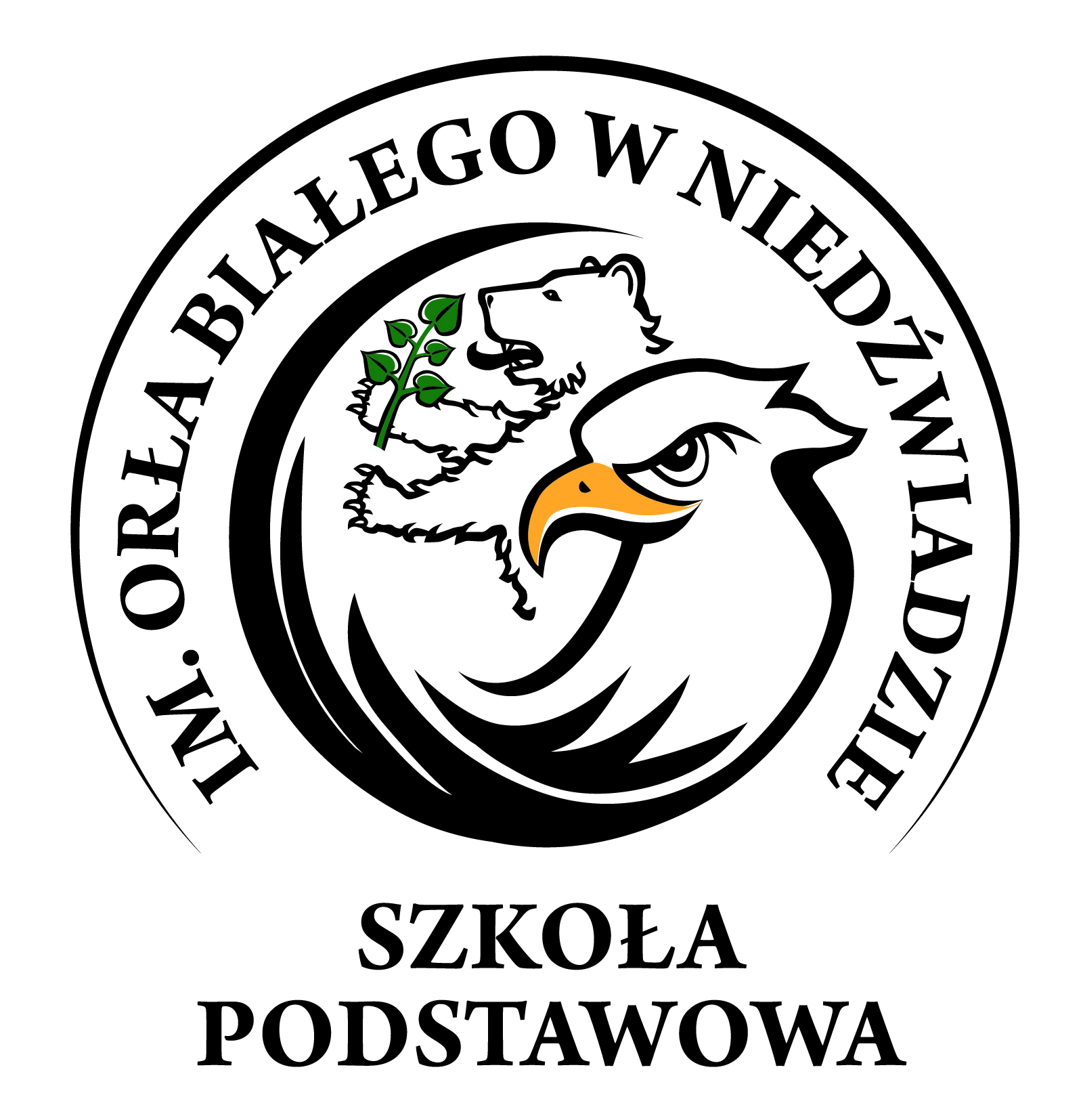 Szkoły Podstawowejim. Orła Białego w NiedźwiadziePodstawa prawna:Ustawa z dnia14 grudnia 2016 r. – Prawo oświatowe (Dz. U. z 2023 r. poz. 900, 1672, 1718 i 2005 z późn. zm.).Termin rekrutacji:Rekrutacja do klasy pierwszej prowadzona jest zgodnie z harmonogramem czynności postępowania rekrutacyjnego i postępowania uzupełniającego zawartym w Zarządzeniu Wójta Gminy Niedźwiada (załącznik nr 1).I. Postanowienia ogólneObowiązek szkolny dziecka rozpoczyna się z początkiem roku szkolnego w roku kalendarzowym, w którym dziecko kończy 7 lat.Na wniosek rodziców naukę w szkole podstawowej może także rozpocząć dziecko, które w danym roku kalendarzowym kończy 6 lat, jeżeli korzystało z wychowania przedszkolnego w roku szkolnym poprzedzającym rok szkolny, w którym ma rozpocząć naukę w szkole podstawowej albo posiada opinię o możliwości rozpoczęcia nauki w szkole podstawowej wydaną przez poradnię psychologiczno-pedagogiczną.Zapisów do szkoły dokonują rodzice/prawni opiekunowie/osoby sprawujące pieczę zastępczą.Do klasy pierwszej przyjmuje się dzieci po przeprowadzeniu postępowania rekrutacyjnego.   II. Postępowanie rekrutacyjne1. Do klasy pierwszej przyjmuje się z urzędu dzieci zamieszkałe w obwodzie szkoły. 2. Przyjmowanie do klasy pierwszej dzieci z obwodu rozpoczyna się na podstawie karty zgłoszenia dziecka, którą należy pobrać w sekretariacie szkoły lub ze strony internetowej szkoły (załącznik nr 2).3. Dzieci zamieszkałe poza obwodem szkoły mogą być przyjęte do klasy pierwszej na wniosek rodziców po przeprowadzeniu postępowania rekrutacyjnego pod warunkiem, że szkoła dysponuje wolnymi miejscami.4. Wniosek o przyjęcie dziecka do klasy pierwszej należy pobrać w sekretariacie szkoły lub ze strony internetowej szkoły (załącznik nr 3).5. Uzupełnione karty zgłoszenia i wnioski należy złożyć w sekretariacie szkoły.III. Komisja rekrutacyjnaZadania komisji rekrutacyjnej:1. Ustalenie wyników postępowania rekrutacyjnego i podanie do publicznej wiadomości listy kandydatów zakwalifikowanych i kandydatów niezakwalifikowanych.2. Ustalenie i podanie do publicznej wiadomości listy kandydatów przyjętych i nieprzyjętych.3. Sporządzenie protokołu postępowania rekrutacyjnego.4. Postępowanie rekrutacyjne przeprowadza komisja rekrutacyjna powołana przez dyrektora szkoły. Dyrektor wyznacza przewodniczącego komisji rekrutacyjnej.5. W skład komisji rekrutacyjnej wchodzi 3 nauczycieli edukacji wczesnoszkolnej.6. Komisja rekrutacyjna przyjmuje tylu kandydatów,  iloma wolnymi miejscami dysponuje szkoła.7.Wyniki postępowania rekrutacyjnego podaje się do publicznej wiadomości w formie listy kandydatów zakwalifikowanych i kandydatów niezakwalifikowanych, zawierającej imiona i nazwiska kandydatów.8. Zakwalifikowanie kandydata do szkoły nie jest równoznaczne z jego przyjęciem. Rodzice mają obowiązek potwierdzić wolę przyjęcia ich dziecka do szkoły, poprzez złożenie pisemnego oświadczenia (potwierdzenie woli zapisu – załącznik nr 4).9. Komisja rekrutacyjna przyjmuje kandydata do szkoły, jeżeli został zakwalifikowany do przyjęcia i rodzice potwierdzili wolę zapisu.10. Komisja rekrutacyjna podaje do publicznej wiadomości listę kandydatów przyjętych i kandydatów nieprzyjętych. Lista zawiera imiona i nazwiska kandydatów przyjętych i nieprzyjętych lub informację o liczbie wolnych miejsc.11. Listy podaje się do wiadomości publicznej poprzez umieszczenie w widocznym miejscu w siedzibie szkoły. Listy zawierają imiona i nazwiska kandydatów uszeregowane w kolejności alfabetycznej.IV. Procedura odwoławczaW terminie do 3 dni od dnia podania do publicznej wiadomości listy kandydatów przyjętych i kandydatów nieprzyjętych, rodzic kandydata może wystąpić do komisji rekrutacyjnej z wnioskiem o sporządzenie uzasadnienia odmowy przyjęcia kandydata do szkoły.Uzasadnienie sporządza się w terminie 3 dni od dnia wystąpienia przez rodzica kandydata z wnioskiem. Uzasadnienie zawiera przyczyny odmowy przyjęcia.Rodzic kandydata może wnieść do dyrektora szkoły odwołanie od rozstrzygnięcia komisji rekrutacyjnej w terminie do 3 dni od dnia otrzymania uzasadnienia.Dyrektor szkoły rozpatruje odwołanie od rozstrzygnięcia komisji rekrutacyjnej w terminie 7 dni od otrzymania odwołania. V. Postanowienia końcoweDzieci niebędące obywatelami polskimi przyjmowane są do szkoły na warunkach i w trybie dotyczącym obywateli polskich.W przypadkach uzasadnionych ważnymi przyczynami, rozpoczęcie spełniania przez dziecko obowiązku szkolnego może zostać odroczone o jeden rok szkolny.Decyzję w sprawie odroczenia podejmuje dyrektor szkoły, wyłącznie dla dziecka zamieszkałego w obwodzie szkoły.Załącznik nr 1 do Regulaminu rekrutacjiHarmonogram czynności w postępowaniu rekrutacyjnym i postępowaniu uzupełniającym w roku szkolnym 2024/2025 do klas I publicznych szkół podstawowych, dla których Gmina Niedźwiada jest organem prowadzącymI. Kandydaci do klasy I publicznej szkoły podstawowej zamieszkali w obwodzie danej szkoły podstawowej na terenie Gniny Niedźwiada.Kandydaci zamieszkali w obwodzie szkoły podstawowej, którzy ubiegają się o przyjęcie do klasy I przyjmowani są z urzędu na podstawie zgłoszenia. Do zgłoszenia dołącza się oświadczenie o miejscu zamieszkania rodziców kandydata i kandydata, które składa się pod rygorem odpowiedzialności karnej za składanie fałszywych oświadczeń (art. 151 ust. 2 i 3 ww. ustawy z dnia 14 grudnia 2016 r. Prawo oświatowe). Wzór zgłoszenia oraz wymaganego oświadczenia (o miejscu zamieszkania rodziców kandydata i kandydata) dostępne będą do pobrania na stronie internetowej i w sekretariacie danej szkoły od 26.02.2024r. II. Kandydaci do klasy I publicznej szkoły podstawowej zamieszkali poza obwodem danej szkoły podstawowejKandydaci zamieszkali poza obwodem danej szkoły podstawowej mogą być przyjęci do klasy pierwszej po przeprowadzeniu postępowania rekrutacyjnego jeżeli dana publiczna szkoła podstawowa nadal dysponuje wolnymi miejscami. Postępowanie rekrutacyjne do klasy I publicznej szkoły podstawowej – postępowanie rekrutacyjne przeprowadza się na wolne miejsca w publicznej szkole podstawowej dla kandydatów zamieszkałych poza obwodem publicznej szkoły podstawowej(* w godzinach pracy sekretariatu szkoły)            Załącznik nr 2 do Regulaminu rekrutacji………………………………miejscowość, dataPan Daniel CieślaDyrektor Szkoły Podstawowejim. Orła Białego w NiedźwiadzieKARTA ZGŁOSZENIA DZIECKA DO KLASY I SZKOŁY PODSTAWOWEJ IM. ORŁA BIAŁEGO W NIEDŹWIADZIE(proszę uzupełnić drukowanymi literami)Dotyczy dzieci z obwodu szkoły.I. Dane osobowe kandydata i rodziców.INFORMACJA •SKŁADAJĄC PODPIS POTWIERDZAM ZGODNOŚĆ DANYCH DZIECKA ZE STANEM FAKTYCZNYM__________________________________________ (czytelny podpis obojga rodziców/prawnych opiekunów)INFORMUJEMY, ŻE:1. Administratorem przetwarzanych danych w ramach dokonania zgłoszenia jest Szkoła Podstawowa im. Orła Białego w Niedźwiadzie, Niedźwiada Kolonia 42, 21-104 Niedźwiada tel. 81 851 25 29, e-mail: sp.niedzwiada@poczta.fm2. Inspektorem Ochrony Danych jest pani Małgorzata Potręć. Kontakt z Inspektorem Ochrony Danych jest możliwy za pośrednictwem poczty elektronicznej pod adresem inspektor@cbi24.pl. 3. Dane osobowe kandydatów oraz rodziców lub opiekunów prawnych kandydatów będą przetwarzane  w celu dokonania zgłoszenia do klasy I szkoły o którym mowa w art. 133 ust. 1 i art. 151 ust. 1 i 2 ustawy Prawo oświatowe (Dz. U. z 2018 r. poz. 996 ze zm.) na podstawie art. 6 ust. 1 lit. c) RODO. 4. Odbiorcą danych osobowych zawartych w zgłoszeniu może być: uprawniony podmiot obsługi informatycznej dostarczający i obsługujący system ewidencji kandydatów na podstawie umowy powierzenia przetwarzania danych.5. Dane osobowe nie będą przekazywane do państwa trzeciego ani do organizacji międzynarodowej. 6. Dane będą przetwarzane przez okres wskazany w przepisach prawa powszechnie obowiązującego. 7. Rodzicom lub opiekunom prawnym kandydata przysługuje prawo dostępu do danych osobowych kandydata, żądania ich sprostowania. Ponadto przysługuje im prawo do żądania ograniczenia przetwarzania w przypadkach określonych w art. 18 RODO. 8. Rodzicom lub opiekunom prawnym kandydata przysługuje prawo do usunięcia o ile znajdą zastosowanie przesłanki, o których mowa w art. 17 ust. 1 RODO. 9. W ramach procesu zgłoszenia dziecka do klasy I szkoły dane nie są przetwarzane na postawie art. 6 ust. 1 lit. e) lub f) RODO, zatem prawo do wniesienia sprzeciwu na podstawie art. 21 RODO nie przysługuje.10. Jedyną podstawą prawną przetwarzania danych w procesie zgłoszenia do szkoły podstawowej jest art. 6 ust. 1 lit. c) RODO, nie przysługuje prawo do przenoszenia danych na podstawie art. 20 RODO. 11. W toku przetwarzania danych na potrzeby zgłoszenia nie dochodzi do wyłącznie zautomatyzowanego podejmowania decyzji ani do profilowania, o których mowa w art. 22 ust. 1 i ust. 4 RODO – żadne decyzje dotyczące przyjęcia do placówki nie zapadają automatycznie oraz że nie buduje się jakichkolwiek profili kandydatów. 12. Rodzicom lub opiekunom prawnym kandydata, w przypadku podejrzenia, że przetwarzanie danych w procesie zgłoszenia narusza obowiązujące przepisy prawa, przysługuje prawo wniesienia skargi do organu nadzorczego, zgodnie z art. 77 RODO, gdy uznają, że przetwarzanie ich danych osobowych narusza przepisy RODO. W Polsce organem nadzorczym jest Prezes Urzędu Ochrony Danych Osobowych (ul. Stawki 2, 00- 193 Warszawa), a jeśli w przyszłości zostałby powołany inny organ nadzorczy, to ten organ będzie właściwy do rozpatrzenia skargi. 13. Podanie danych osobowych w treści zgłoszenia do klasy I publicznej szkoły podstawowej jest obowiązkowe i znajduje podstawę w przepisach ww. ustawy Prawo oświatowe".Zapoznałam się/zapoznałem się z treścią powyższych pouczeń. Oświadczam, że podane informacje są zgodne ze stanem faktycznym. ……………………………… 			……………………………………………………..…(data)                                                                   (czytelny podpis wnioskodawcy-rodzica kandydata)     Załącznik nr 3 do Regulaminu rekrutacji……………………………………………………………Imię i nazwisko wnioskodawcy – rodzica kandydata…………………………………………………………………………………………………………………………Adres do korespondencji w sprawach  rekrutacjiDyrektor						Szkoły Podstawowej im. Orła Białego w NiedźwiadzieWniosek o przyjęcie do klasy pierwszej publicznej szkoły podstawowej Dane osobowe kandydata i rodziców Informacja o złożeniu wniosku o przyjęcie kandydata do publicznych szkół podstawowychJeżeli wnioskodawca skorzystał z prawa składania wniosku o przyjęcie kandydata do więcej niż jednej publicznej szkoły podstawowej, zobowiązany jest wpisać nazwy i adresy tych szkół w kolejności od najbardziej do najmniej preferowanychPierwszy wybór - Szkoła Podstawowa im. Orła Białego w Niedźwiadzie, Niedźwiada Kolonia 42, 21-104  Niedźwiada   Drugi wybór……………………………………………………………………………………………………………………………………………………………………………………………………………………………………………………Trzeci wybór…………………………………………………………………………………………………………………………………………………………………………………………………………………………………………………….INFORMUJEMY, ŻE:1. Administratorem przetwarzanych danych w ramach dokonania zgłoszenia jest Szkoła Podstawowa im. Orła Białego w Niedźwiadzie, Niedźwiada Kolonia 42, 21-104 Niedźwiada tel. 81 851 25 29, e-mail: sp.niedzwiada@poczta.fm2. Inspektorem Ochrony Danych jest pani Małgorzata Potręć. Kontakt z Inspektorem Ochrony Danych jest możliwy za pośrednictwem poczty elektronicznej pod adresem inspektor@cbi24.pl. 3. Dane osobowe kandydatów oraz rodziców lub opiekunów prawnych kandydatów będą przetwarzane  w celu dokonania zgłoszenia do klasy I szkoły o którym mowa w art. 133 ust. 1 i art. 151 ust. 1 i 2 ustawy Prawo oświatowe (Dz. U. z 2018 r. poz. 996 ze zm.) na podstawie art. 6 ust. 1 lit. c) RODO. 4. Odbiorcą danych osobowych zawartych w zgłoszeniu może być: uprawniony podmiot obsługi informatycznej dostarczający i obsługujący system ewidencji kandydatów na podstawie umowy powierzenia przetwarzania danych.5. Dane osobowe nie będą przekazywane do państwa trzeciego ani do organizacji międzynarodowej.                  6. Dane będą przetwarzane przez okres wskazany w przepisach prawa powszechnie obowiązującego.                 7. Rodzicom lub opiekunom prawnym kandydata przysługuje prawo dostępu do danych osobowych kandydata, żądania ich sprostowania. Ponadto przysługuje im prawo do żądania ograniczenia przetwarzania w przypadkach określonych w art. 18 RODO. 8. Rodzicom lub opiekunom prawnym kandydata przysługuje prawo do usunięcia o ile znajdą zastosowanie przesłanki, o których mowa w art. 17 ust. 1 RODO. 9. W ramach procesu zgłoszenia dziecka do klasy I szkoły dane nie są przetwarzane na postawie art. 6 ust. 1 lit. e) lub f) RODO, zatem prawo do wniesienia sprzeciwu na podstawie art. 21 RODO nie przysługuje.10. Jedyną podstawą prawną przetwarzania danych w procesie zgłoszenia do szkoły podstawowej jest art. 6 ust. 1 lit. c) RODO, nie przysługuje prawo do przenoszenia danych na podstawie art. 20 RODO. 11. W toku przetwarzania danych na potrzeby zgłoszenia nie dochodzi do wyłącznie zautomatyzowanego podejmowania decyzji ani do profilowania, o których mowa w art. 22 ust. 1 i ust. 4 RODO – żadne decyzje dotyczące przyjęcia do placówki nie zapadają automatycznie oraz że nie buduje się jakichkolwiek profili kandydatów. 12. Rodzicom lub opiekunom prawnym kandydata, w przypadku podejrzenia, że przetwarzanie danych w procesie zgłoszenia narusza obowiązujące przepisy prawa, przysługuje prawo wniesienia skargi do organu nadzorczego, zgodnie z art. 77 RODO, gdy uznają, że przetwarzanie ich danych osobowych narusza przepisy RODO. W Polsce organem nadzorczym jest Prezes Urzędu Ochrony Danych Osobowych (ul. Stawki 2, 00- 193 Warszawa), a jeśli w przyszłości zostałby powołany inny organ nadzorczy, to ten organ będzie właściwy do rozpatrzenia skargi. 13. Podanie danych osobowych w treści zgłoszenia do klasy I publicznej szkoły podstawowej jest obowiązkowe i znajduje podstawę w przepisach ww. ustawy Prawo oświatowe".Zapoznałam się/zapoznałem się z treścią powyższych pouczeń. Oświadczam, że podane informacje są zgodne ze stanem faktycznym. ……………………………………			………………………………………………..……………..(data)                                                                               (czytelny podpis wnioskodawcy-rodzica kandydata)Załącznik nr 4 do Regulaminu rekrutacjiNiedźwiada, dnia …………………. .………………………………………….………………………………………….………………………………………….imiona i nazwiska rodziców adres do korespondencjiDyrektorSzkoły Podstawowej im. Orła Białego w NiedźwiadziePOTWIERDZENIE WOLI	uczęszczania do klasy I publicznej szkoły podstawowej Potwierdzam wolę uczęszczania w roku szkolnym 2024/2025 mojego dziecka ……………………………………………………………………………………(imię i nazwisko dziecka)do klasy I w Szkole Podstawowej im. Orła Białego w Niedźwiedzie.……………........……...……................……. 	                                                                                           (podpis rodziców)	CZYNNOŚCI WSTĘPNECZYNNOŚCI WSTĘPNECZYNNOŚCI WSTĘPNERodzaj czynnościTerminyTerminyZłożenie przez rodziców / prawnych opiekunów dziecka, które zamieszkuje w obwodzie publicznej szkoły podstawowej, której ustalono obwód zgłoszenia dziecka na podstawie, którego zostanie ono przyjęte do klasy I zgodnie z art. 133 ust. 1 ustawy Prawo oświatowe od26.02.2024r.do18.03.2024r.Rodzaj czynnościTerminy rekrutacjiTerminy rekrutacjiRodzaj czynnościDatarozpoczęciaData zakończeniaPodanie informacji o przeprowadzeniu rekrutacji19.03.2024r.19.03.2024r.Złożenie przez rodziców/prawnych opiekunów wniosku o przyjęcie do szkoły podstawowej wraz z dokumentami potwierdzającymi spełnianie przez kandydata warunków lub kryteriów branych pod uwagę w postępowaniu rekrutacyjnym20.03.2024r.*28.03.2024r.*Weryfikacja przez komisję rekrutacyjną wniosków o przyjęcie do szkoły podstawowej i dokumentów potwierdzających spełnianie przez kandydata warunków lub kryteriów branych pod uwagę w postępowaniu rekrutacyjnym, w tym dokonanie przez przewodniczącego komisji rekrutacyjnej czynności, o których mowa w art. 150 ust.7 ustawy Prawo oświatowe29.03.2024r.05.04.2024r.Podanie do publicznej wiadomości przez komisję rekrutacyjną listy kandydatów zakwalifikowanych i kandydatów niezakwalifikowanych08.04.2024r.godz. 12.0008.04.2024r.godz. 12.00Potwierdzenie przez rodzica/prawnego opiekuna kandydata woli przyjęcia do danej placówki w postaci pisemnego oświadczenia09.04.2024r.12.04.2024r.*Podanie do publicznej wiadomości przez komisję rekrutacyjną listy kandydatów przyjętych i kandydatów nieprzyjętych 15.04.2024r.       godz.12.00 15.04.2024r.       godz.12.00Imię i nazwisko kandydata:Imię: Imię: Nazwisko:Nazwisko:Data urodzenia kandydata:Numer PESEL kandydata:(w przypadku braku numeru PESEL – serię i numer paszportu lub innego dokumentu potwierdzającego tożsamość)Imiona i nazwiska rodziców kandydata:imię i nazwisko ojca:imię i nazwisko ojca:imię i nazwisko matki:imię i nazwisko matki:Adres poczty elektronicznej i numery telefonów rodziców kandydata o ile je posiadająadres mailowy ojca: adres mailowy ojca: adres mailowy matki:adres mailowy matki:Adres poczty elektronicznej i numery telefonów rodziców kandydata o ile je posiadająnr telefonu ojca:nr telefonu ojca:nr telefonu matki:nr telefonu matki:OŚWIADCZENIA:OŚWIADCZENIA:OŚWIADCZENIA:OŚWIADCZENIA:OŚWIADCZENIA:Oświadczenie o miejscu zamieszkania rodziców kandydata i kandydata:miejsce zamieszkania kandydata:miejsce zamieszkania ojca:miejsce zamieszkania ojca:miejsce zamieszkania matki:Oświadczenie o miejscu zamieszkania rodziców kandydata i kandydata:„Jestem świadomy odpowiedzialności karnej za złożenie fałszywego oświadczenia.”„Jestem świadomy odpowiedzialności karnej za złożenie fałszywego oświadczenia.”„Jestem świadomy odpowiedzialności karnej za złożenie fałszywego oświadczenia.”„Jestem świadomy odpowiedzialności karnej za złożenie fałszywego oświadczenia.”„Jestem świadomy odpowiedzialności karnej za złożenie fałszywego oświadczenia.”1.Imię/Imiona i Nazwisko kandydata Imię/Imiona i Nazwisko kandydata 2.Data urodzenia kandydataData urodzenia kandydata3.PESEL kandydataw przypadku braku PESEL serię i numer paszportu lub innego dokumentu  potwierdzającego tożsamośćPESEL kandydataw przypadku braku PESEL serię i numer paszportu lub innego dokumentu  potwierdzającego tożsamość3.PESEL kandydataw przypadku braku PESEL serię i numer paszportu lub innego dokumentu  potwierdzającego tożsamośćPESEL kandydataw przypadku braku PESEL serię i numer paszportu lub innego dokumentu  potwierdzającego tożsamość4.Imię/Imiona i Nazwiska rodziców kandydataImię/Imiona i Nazwiska rodziców kandydataMatkiMatki4.Imię/Imiona i Nazwiska rodziców kandydataImię/Imiona i Nazwiska rodziców kandydataOjcaOjca5.Adres miejsca zamieszkania rodziców i kandydata Adres miejsca zamieszkania rodziców i kandydata Kod pocztowyKod pocztowyKod pocztowyKod pocztowyKod pocztowyKod pocztowyKod pocztowy5.Adres miejsca zamieszkania rodziców i kandydata Adres miejsca zamieszkania rodziców i kandydata MiejscowośćMiejscowośćMiejscowośćMiejscowośćMiejscowośćMiejscowośćMiejscowość5.Adres miejsca zamieszkania rodziców i kandydata Adres miejsca zamieszkania rodziców i kandydata Ulica Ulica Ulica Ulica Ulica Ulica Ulica 5.Adres miejsca zamieszkania rodziców i kandydata Adres miejsca zamieszkania rodziców i kandydata Numer domu /numer mieszkaniaNumer domu /numer mieszkaniaNumer domu /numer mieszkaniaNumer domu /numer mieszkaniaNumer domu /numer mieszkaniaNumer domu /numer mieszkaniaNumer domu /numer mieszkania6.Adres poczty elektronicznej i numery telefonów rodziców kandydata o ile je posiadająMatkiTelefon do kontaktuTelefon do kontaktuTelefon do kontaktuTelefon do kontaktuTelefon do kontaktuTelefon do kontaktuTelefon do kontaktu6.Adres poczty elektronicznej i numery telefonów rodziców kandydata o ile je posiadająMatkiAdres poczty elektronicznejAdres poczty elektronicznejAdres poczty elektronicznejAdres poczty elektronicznejAdres poczty elektronicznejAdres poczty elektronicznejAdres poczty elektronicznej6.Adres poczty elektronicznej i numery telefonów rodziców kandydata o ile je posiadająOjcaTelefon do kontaktuTelefon do kontaktuTelefon do kontaktuTelefon do kontaktuTelefon do kontaktuTelefon do kontaktuTelefon do kontaktu6.Adres poczty elektronicznej i numery telefonów rodziców kandydata o ile je posiadająOjcaAdres poczty elektronicznejAdres poczty elektronicznejAdres poczty elektronicznejAdres poczty elektronicznejAdres poczty elektronicznejAdres poczty elektronicznejAdres poczty elektronicznej